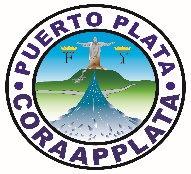 CORPORACIÓN DE ACUEDUCTOS Y ALCANTARILLADOS DE PUERTO PLATA (CORAAPPLATA)RNC  40505171-1“Año de la Innovación y la Competitividad”Mediante la presente le remitimos el reporte de los trabajos realizados del mes de enero 2019 de los Acueductos de Barrancón y Candelón:Acueductos de Barrancón y Candelón: Suministro y colocación de 820 metros de tubería de 6 pulgadas de acero y empalme con línea de 8 pulgadas en acero.Ing. Carlos Jose AntonioEncargado de Fiscalización 